1 (1)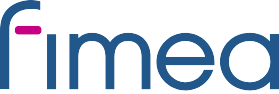 5.9.2022Tillägg till listan över utbytbara läkemedel 1.10. -31.12.2022Säkerhets- och utvecklingscentret för läkemedelsområdets förteckning över utbytbara läkemedel har utökats med följande läkemedel:på sidan 176 till atc-gruppen L04AX07 dimetylfumarat2108 Dimethyl Fumarate Polpharma 240 mg enterokapsel, Zaklady Farmaceutyczne Polharma S.A., EU/1/22/1635/2269 Dimethyl Fumarate Polpharma 120 mg enterokapsel, Zaklady Farmaceutyczne Polharma S.A., EU/1/22/1635/Lääkealan turvallisuus- ja kehittämiskeskus  |  Säkerhets- och utvecklingscentret för läkemedelsområdet  |  Finnish Medicines Agency  PB 55, 00034 FIMEA  |    Tfn 029 522 3341  |  kirjaamo@fimea.fi  | www.fimea.fi    |  FO-nummer 0921536-6